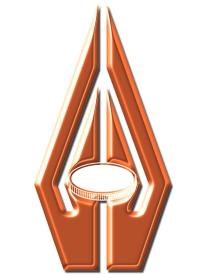 Bank of Zambia GOVERNMENT OF THE REPUBLIC OF ZAMBIATREASURY BILL RESULTSThe Bank of Zambia would like to notify the public on the results of Treasury bill Tender number 14/2016 held on Thursday 7th July 2016.  Total bids received amounted to K160.60 Million at face value and the allocation amounted to K137.96 Million at cost. The details of the results are as follows:FINANCIAL MARKETS DEPARTMENT BOX 30080 LUSAKA TELEPHONE /FAX NUMBER 222932/226707  Checked By-:…………………………………………………Authorized By-………………………………………………………….  7,320.8 7,320.81 1Tender ISIN Type of Tender Amount Offered Face ValueAmount bid Face Value Amount allocated Face Value  Amount Allocated Cost Cut-off bid price Weighted average yield rate Weighted Average Discount rate Range of successful yield rates Range of  unsuccessful yield  rates 91 DAYS ZM3000003142Competitive K 45.00 Mn K25.00 Mn K 25.00 Mn K23.80 Mn K95.024821.000319.9555 21.0003-21.0003Nil91 DAYS ZM3000003142Off-Tender K   5.00 Mn K 0.038 Mn K 0.038 Mn K 0.036 Mn K95.024821.000319.9555 21.0003-21.0003Nil182 DAYS ZM3000003159Competitive K108.00 Mn K58.60 Mn K58.60 Mn K52.30 Mn K89.310024.004921.438724.0049-24.0049Nil182 DAYS ZM3000003159Off-Tender K 12.00 Mn K  0.289 Mn K  0.289 Mn K   0.258 Mn K89.310024.004921.438724.0049-24.0049Nil273 DAYS ZM3000003167Competitive K162.00 Mn K 5.30 Mn K 5.30 Mn K 4.42 Mn K83.982425.500021.415525.5000-25.5000Nil273 DAYS ZM3000003167Off-Tender K 18.00 Mn K 0.00 Mn  K  0.00 Mn K 0.00 Mn K83.982425.500021.415525.5000-25.5000Nil364 DAYS ZM3000003175Competitive K315.00 Mn K71.41 Mn K 71.41 Mn K 57.16 Mn K80.043924.999920.010924.9999-24.9999Nil364 DAYS ZM3000003175Off-Tender K 35.00  Mn K 0.001 Mn K 0.001 Mn K 0.0008 Mn K80.043924.999920.010924.9999-24.9999Nil